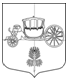 ВНУТРИГОРОДСКОЕ МУНИЦИПАЛЬНОЕ ОБРАЗОВАНИЕ САНКТ-ПЕТЕРБУРГА МУНИЦИПАЛЬНОГО ОКРУГА СОСНОВАЯ ПОЛЯНАМЕСТНАЯ АДМИНИСТРАЦИЯП О С Т А Н О В Л Е Н И Е«Об утверждении ведомственной целевой программывнутригородского муниципального образования Санкт-Петербургамуниципального округа СОСНОВАЯ ПОЛЯНА на 2021 год«Жилищно-коммунальное хозяйство»           В соответствии с Бюджетным кодексом Российской Федерации, Федеральным законом от 06.10.2003 №131-ФЗ «Об общих принципах организации местного самоуправления в Российской Федерации», Законом Санкт-Петербурга от 23.09.2009 №420-79 «Об организации местного самоуправления в Санкт-Петербурге», Уставом внутригородского муниципального образования Санкт-Петербурга муниципального округа СОСНОВАЯ ПОЛЯНА:1. Утвердить ведомственную целевую программу внутригородского муниципального образования Санкт-Петербурга муниципального округа СОСНОВАЯ ПОЛЯНА на 2021 год «Жилищно-коммунальное хозяйство», согласно Приложению №1 к настоящему Постановлению.2. Постановление вступает в силу с момента его подписания.3.  Контроль исполнения настоящего Постановления оставляю за собой.Глава Местной администрацииМО СОСНОВАЯ ПОЛЯНА                                                                                             М.З. Бабаев			Приложение №1 к Постановлению № 1-31-1 от  30.10.2020 г. Утверждаю:Глава Местной администрации МО СОСНОВАЯ ПОЛЯНА__________________ М.З. БабаевПАСПОРТВедомственной целевой программы внутригородского муниципального образования Санкт-Петербурга муниципального округа СОСНОВАЯ ПОЛЯНА на 2021 год«Жилищно-коммунальное хозяйство»«Благоустройство»(код подраздела 0503)В ходе реализации мероприятий программы ожидаются следующие результаты: увеличение числа благоустроенных дворов и зон отдыха, создание системы детских площадок, активное участие значительной части жителей в благоустройстве придомовой 
и внутридворовой территории, уменьшение неблагоустроенной и запущенной территории, создание дополнительных парковочных мест.4. Технико-экономическое обоснование программыЭкономическая эффективность программы и ее мероприятий не определяется, 
так как в результате реализации программы не заявлено снижение расходов или увеличение доходов бюджета МО СОСНОВАЯ ПОЛЯНА, получение экономического эффекта не планируется.5. Расчет затрат на мероприятия ведомственной программыОпределение начальной стоимости строительства объектов городского хозяйства, финансируемых за счет средств бюджета Санкт-Петербурга, с 01.01.2007 осуществляется в соответствии с требованиями Порядка организации деятельности исполнительных органов государственной власти Санкт-Петербурга при определении стоимости строительства, реконструкции и капитального ремонта объектов городского хозяйства 
за счет средств бюджета Санкт-Петербурга (далее - Порядок), утвержденного данным распоряжением.В целях единого подхода к вопросам ценообразования в строительстве на территории               Санкт-Петербурга Комитетом экономического развития, промышленной политике 
и торговли (КЭРППиТ) рекомендовано муниципальным образованиям Санкт-Петербурга формирование сметной стоимости строительных, ремонтно-строительных, монтажных работ осуществлять с применением:- сметно-нормативной базы "ГосЭталон", которая включает в себя территориальные единичные расценки;- индексов пересчета сметной стоимости строительства разрабатываемыми 
СПБ ГУ "Центр мониторинга и экспертизы цен" и утвержденными КЭРППиТ. Индексы публикуются в ежемесячном журнале "Вестник ценообразования в Санкт-Петербурге", выпускаемом СПБ ГУ "Центр мониторинга и экспертизы цен";-  ежемесячного Сборника средних сметных цен на основные материалы, изделия 
и конструкции, применяемые в строительстве Санкт-Петербург (СССЦ), издаваемого 
СПБ ГУ "Центр мониторинга и экспертизы цен";- методических указаний по определению сметной прибыли в строительстве 
(МДС 81-25.20012). Определение начальной (максимальной) цены контракта, цены контракта, заключаемого с единственным поставщиком (подрядчиком) определяется 
и обосновывается в соответствии с Федеральным законом Российской Федерации от 05.04.2013г. №44 –ФЗ «О контрактной системе в сфере закупок товаров, работ, услуг для обеспечения государственных и муниципальных нужд».6. Прогноз социально-экономических результатов реализации программы6.1. В ходе реализации программы ожидаются следующие результаты:ремонт покрытий, расположенных на внутриквартальных территориях;устройство пешеходных дорожек;устройство искусственного покрытия на детских игровых и спортивных площадках;посадка деревьев, кустарников и цветов, восстановление газонов;снос и омолаживающая обрезка зеленых насаждений на территории зеленых насаждений общего пользования местного значения;установка газонного ограждения;установка малых архитектурных форм (скамейки, вазоны, урны и т.д.);создание новых детских и спортивных площадок;установка оборудования на детских игровых и спортивных площадках;оформление внутриквартальных территорий к праздничным мероприятиям.7. Механизм реализации ведомственной программы7.1. Реализация мероприятий ведомственной программы проводится Местной администрацией МО СОСНОВАЯ ПОЛЯНА, а также привлеченными в установленном порядке иными организациями и учреждениями в соответствии с адресными планами 
на текущий финансовый год.7.2. Обязательная отчетность о реализации ведомственной программы готовится ежегодно. Отчет представляется в текстовом варианте. Отчет содержит перечень мероприятий и объем финансирования, утвержденный решением Муниципального совета МО СОСНОВАЯ ПОЛЯНА, и информацию о фактическом финансировании  программы за отчетный период в суммарном и процентном выражении.Текстовый вариант содержит информацию о выполнении ведомственной программы 
с указанием мероприятий (с разбивкой по видам и адресам проведения работ 
и мероприятий). Годовой отчет о реализации ведомственной программы готовится Местной администрацией МО СОСНОВАЯ ПОЛЯНА и представляется 
в Муниципальный совет МО СОСНОВАЯ ПОЛЯНА.8. Наименование заказчика ведомственной программы8.1. Местная администрация внутригородского муниципального образования 
Санкт-Петербурга муниципального округа СОСНОВАЯ ПОЛЯНА.9. Наименование органа (органов) местного самоуправления, осуществляющего 
(их) контроль за реализацией программы.9.1. Местная администрация МО СОСНОВАЯ ПОЛЯНА осуществляет контроль 
за исполнением мероприятий ведомственной программы в рамках муниципальных контрактов и договоров, заключаемых в соответствии с ведомственными программами.Врио руководителя отдела благоустройства Местной администрации МО СОСНОВАЯ ПОЛЯНА                                            С.В. Мурова     30.10.2020г. Санкт-Петербург№ 1 – 31-1  Ответственный исполнитель программыМестная администрация внутригородского муниципального образования Санкт-Петербурга муниципального округа СОСНОВАЯ ПОЛЯНА.Основание разработки ПрограммыКонституция Российской Федерации, статья 15; Федеральный закон          от 06.10.2003 №131-ФЗ «Об общих принципах организации местного самоуправления в Российской Федерации»; Закон Санкт-Петербурга   от 23.09.2009 №420-79 «Об организации местного самоуправления 
в Санкт-Петербурге»; постановление Правительства 
Санкт-Петербурга от 27.06.2017 №537 «Об утверждении Перечня расходных обязательств внутригородских муниципальных образований Санкт-Петербурга, возникающих при выполнении полномочий ОМСУ по вопросам местного значения  на период 
2018-2020 годов»; постановление Правительства Санкт-Петербурга 
от 09.11.2016 №961 «О правилах благоустройства территории 
Санкт-Петербурга и о внесении изменений в некоторые постановления Правительства Санкт-Петербурга»; Устав внутригородского Муниципального образования Санкт-Петербурга муниципального округа СОСНОВАЯ ПОЛЯНА; Закон Санкт-Петербурга от 28.06.2010 № 396-88 «О зеленых насаждениях в Санкт-Петербурге».Цели
программыСоздание на территории МО СОСНОВАЯ ПОЛЯНА благоприятных, комфортных и эстетичных условий для проживания населения.Улучшение экологической обстановки на территории МО СОСНОВАЯ ПОЛЯНА.
Задачи программыБлагоустройство и озеленение внутриквартальной территории муниципального образования, включающее:- ремонт покрытий, расположенных на внутриквартальных территориях;- устройство пешеходных дорожек на внутриквартальных территориях;- установку ограждений газонных, уличной мебели, урн, вазонов;- озеленение внутриквартальных территорий (посадка деревьев и кустарников, цветов);- устройство детских игровых и спортивных площадок, ремонт элементов благоустройства, расположенных на детских игровых и спортивных площадках; - оформление внутриквартальных территорий к праздничным мероприятиям;- организация санитарных рубок, а также удаление аварийных, больных деревьев и кустарников, расположенных на территориях зеленых насаждений общего пользования местного значения;-  содержание, включая уборку, территорий зеленых насаждений общего пользования местного значения.Сроки 
реализации
программы2021 годОбъемы бюджетных ассигнований программы
Объем средств составляет 86 766,2 тыс. руб.Источники финансирования программыИсточниками финансирования программы являются средства бюджета внутригородского муниципального образования 
Санкт-Петербурга муниципального округа СОСНОВАЯ ПОЛЯНА 
на соответствующий финансовый год.Ожидаемые результаты реализации программы- Восстановленные и благоустроенные дворовые территории;- Восстановленные территории внутриквартального озеленения 
с посадкой декоративного кустарника, устройством зон отдыха 
и сетью пешеходных дорожек;  - Увеличение количества обустроенных детских площадок с новым детским оборудованием;ИнициаторМестная администрация внутригородского муниципального образования Санкт-Петербурга муниципального округа СОСНОВАЯ ПОЛЯНАРазработчикМестная администрация внутригородского муниципального образования Санкт-Петербурга муниципального округа СОСНОВАЯ ПОЛЯНАКонтрольМестная администрация МО СОСНОВАЯ ПОЛЯНА осуществляет контроль за исполнением мероприятий ведомственной программы 
в рамках муниципальных контрактов и договоров, заключаемых 
в соответствии с ведомственными программами№ 
п/п Наименование
мероприятия Сумма
тыс. 
руб. Примечание 1ЖИЛИЩНО-КОММУНАЛЬНОЕ ХОЗЯЙСТВО 86 766,21.1.Организация благоустройства муниципального образования(939 0503 60000 00131 240)48 266,41.1.1.Содержание внутриквартальных территорий в части обеспечения ремонта покрытий, расположенных на внутриквартальных территориях:1.1.1.1ул. Пограничника Гарькавого, д. 28 корп. 1 - ремонт асфальтобетонного покрытия проезда (проект)692,21.1.1.2ул. Чекистов, д. 28 корп. 2 – ремонт асфальтобетонного покрытия проезда1 030,21.1.1.3ул. Пионерстроя, д. 7 – д. 19 – ремонт асфальтобетонного покрытия проезда и тротуара21 323,51.1.1.4ул. Летчика Пилютова д. 5 – ул. Пионерстроя, д. 10 корп. 3 (проект) – ремонт асфальтобетонного покрытия проезда2 164,21.1.1.5Ремонт асфальтобетонного покрытия проездов, расположенных на внутриквартальных территориях МО СОСНОВАЯ ПОЛЯНА (ямочный ремонт)2 063,41.1.2.Размещение, содержание спортивных, детских площадок, включая ремонт расположенных на них элементов благоустройства, на внутриквартальных территориях:1.1.2.1ул. Пионерстроя, д. 29 – устройство детской площадки (проект: демонтаж оборудования и МАФ; устройство детской площадки из резинового покрытия; устройство детской площадки из резинового покрытия; устройство пешеходной дорожки из тротуарной плитки; установка газонного ограждения; озеленение (посадка деревьев и кустарников); восстановление газона; монтаж детского игрового оборудования и МАФ)1 983,21.1.2.2Осмотры оборудования и покрытий детских и спортивных площадок, расположенных на территории МО СОСНОВАЯ ПОЛЯНА (функциональные осмотры и основной осмотр)805,01.1.2.3Выполнение работ по дезинфекции детского игрового оборудования, спортивного оборудования и малых архитектурных форм, установленных на территории МО СОСНОВАЯ ПОЛЯНА, и замене песка в песочницах719,21.1.2.4Ремонт элементов благоустройства, установленных на детских и спортивных площадках 2 000,01.1.2.5Ремонт покрытий детских и спортивных площадок500,01.1.3.Размещение, содержание, включая ремонт, ограждений декоративных, ограждений газонных, полусфер, надолбов, приствольных решеток, устройств для вертикального озеленения и цветочного оформления, навесов, беседок, уличной мебели, урн, элементов озеленения, информационных щитов и стендов; размещение планировочного устройства, за исключением велосипедных дорожек, размещение покрытий, предназначенных для кратковременного и длительного хранения индивидуального автотранспорта, на внутриквартальных территориях:1.1.3.1ул. Чекистов, д. 38 (проект) – ремонт асфальтобетонного покрытия проезда, устройство уширения проезда, устройство пешеходных дорожек с а/б покрытием; устройство тротуара с а/б покрытием; ремонт покрытия проезда из отсева; восстановление газона; установка газонного ограждения; установка парковочных столбиков; снос зеленых насаждений (деревьев)3 763,81.1.3.2ул. Тамбасова, д. 4 корп. 2 (проект) – ремонт тротуара из асфальтобетонного покрытия (подход к парадной); установка парковочных столбиков57,61.1.3.3ул. Пионерстроя, д. 6 – д. 10 (проект) – ремонт проезда; устройство тротуара из асфальтобетонного покрытия; устройство пешеходной дорожки из асфальтобетонного покрытия; установка газонного ограждения; озеленение (посадка деревьев и кустарников); установка парковочных столбиков; восстановление газона; устройство ливневой канализации1 935,91.1.3.4ул. Пионерстроя, д. 20/157 (проект) – ремонт проезда; устройство пешеходной дорожки из асфальтобетонного покрытия; установка газонного ограждения; устройство газона; установка парковочного столбика   140,11.1.4Обеспечение проектирования благоустройства при размещении элементов благоустройства:1.1.4.1Выполнение работ по разработке проектно-сметной документации по благоустройству территории МО СОСНОВАЯ ПОЛЯНА7 645,71.1.4.2Оказание услуг по пересчету локальных смет по благоустройству территории МО СОСНОВАЯ ПОЛЯНА28,01.1.5.Временное размещение, содержание, включая ремонт, элементов оформления Санкт-Петербурга к мероприятиям, в том числе культурно-массовым мероприятиям, городского, всероссийского и международного значения на внутриквартальных территориях:1.1.5.1демонтаж новогодних украшений250,01.1.6Прочие мероприятия:1.1.6.1Оказание услуг по разработке технических задании на выполнение работ по благоустройству территории МО СОСНОВАЯ ПОЛЯНА и разработке проектно-сметной документации по благоустройству территории МО СОСНОВАЯ ПОЛЯНА 100,01.1.6.2Оказание услуг по осуществлению технического надзораза проведением работ по благоустройству территории МО СОСНОВАЯ ПОЛЯНА1 064,41.2.Озеленение территории муниципального образования(939 0503 60000 00151 240)38 370,41.2.1.Выполнение работ по проведению паспортизации территорий зеленых насаждений общего пользования местного значения, расположенных в границах МО СОСНОВАЯ ПОЛЯНА2 408,01.2.2.Выполнение работ по уборке территорий зеленых насаждений общего пользования местного значения, расположенных в границах МО СОСНОВАЯ ПОЛЯНА4 592,11.2.3.Создание (размещение), переустройство, восстановление и ремонт объектов зеленых насаждений, расположенных на территориях зеленых насаждений общего пользования местного значения: 1.2.3.1ул. Пионерстроя, д. 21 корп. 1 (проект) – демонтаж оборудования и МАФ; устройство спортивной площадки с резиновым покрытием; устройство детской площадки с резиновым покрытием; устройство детской площадки из набивного покрытия; устройство пешеходных дорожек из тротуарной плитки; озеленение (посадка деревьев и кустарников); восстановление газона; монтаж детского игрового оборудования и МАФ5 598,91.2.3.2ул. Чекистов, д. 44 (проект) – демонтаж оборудования и МАФ; ремонт пешеходной дорожки из асфальтобетонного покрытия; устройство детской площадки из резинового покрытия; устройство пешеходных дорожек из тротуарной плитки; установка газонного ограждения; озеленение (); восстановление газона; монтаж детского игрового оборудования и МАФ; установка МАФ4 356,91.2.3.3ул. Летчика Пилютова, д. 5 – ул. Пионерстроя, д. 10 корп. 3 (напротив д. 5 по ул. Летчика Пилютова, проект) – устройство пешеходных дорожек с покрытием из тротуарной плитки; устройство спортивных площадок с резиновым покрытием; устройство площадок с покрытием из тротуарной плитки (хозяйственная площадка, зона отдыха); устройство пешеходной дорожки с покрытием из асфальтобетона; озеленение (посадка деревьев и кустарников); восстановление газона; установка газонного ограждения; установка спортивного оборудования, МАФ и хозяйственного оборудования; снос зеленых насаждений (валка деревьев и корчевка кустарника)21 414,51.3.Оплата восстановительной стоимости зеленых насаждений (939 0503 60000 00151 850)129,4